Allmänna RådGäller samtliga >2 år.Undvik tobak – rökstopp.Ät regelbundet: 3 huvudmål samt 1-3 mellanmål per dag.Ät mycket frukt och grönt: 500 g per dag.Välj i första hand fullkorn när du äter bröd, flingor, gryn, pasta och ris.Välj i första hand vegetabiliska fetter: olja, flytande margarin, nötter, frön och avokado.Välj magra mejeriprodukter.Välj nyckelhålsmärkt: nyckelhålet står för mindre och/eller nyttigare fett, mindre socker och salt samt mer fiber och fullkorn.Ät fisk och skaldjur, gärna 3 gånger per vecka, varav fet fisk minst 1 gång per vecka. Välj gärna fiskpålägg.Ingen alkohol eller med måtta, d.v.s. max 1 resp. 2 glas vin/dag (  resp.  )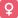 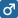 Rör på dig minst 150 minuter per vecka, men gärna mer och varje dag! För barn och ungdomar från 6 år gäller minst 60 minuter dagligen.Minska stillasittandet.För en god allmän hälsa är det viktigt med god munhälsa.Tandborstning 2 gånger per dag med fluoridtandkräm. Regelbundna besök hos Tandvården.